DANI KRUHA I ZAHVALNOSTI OZNAČENA POLJA OBOJI PREMA ZADANIM BOJAMA. 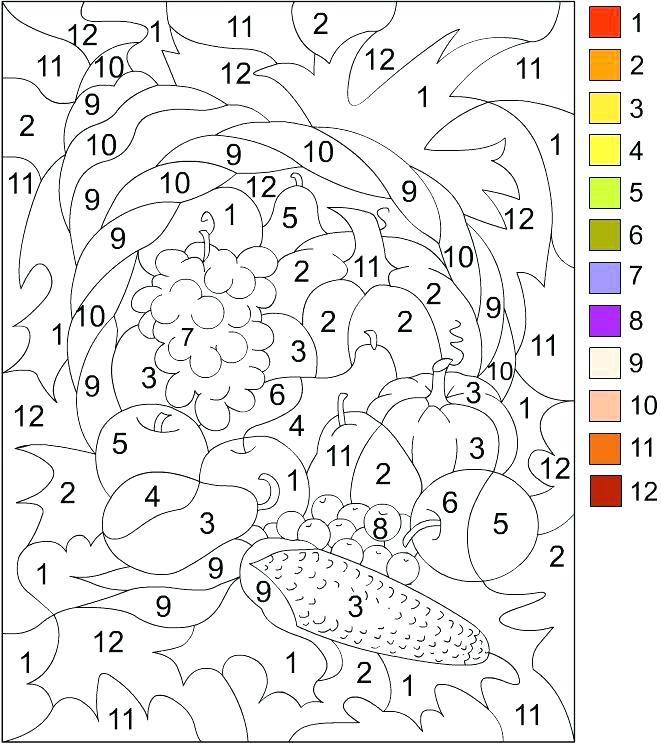 